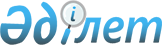 Түркістан қаласындағы атауы жоқ көшелерге атау беру туралыБірлескен Оңтүстік Қазақстан облысы Түркістан қалалық мәслихатының 2010 жылғы 26 мамырдағы N 34/230-IV шешімі және Оңтүстік Қазақстан облысы Түркістан қаласы әкімдігінің 2010 жылғы 26 мамырдағы N 5 қаулысы. Оңтүстік Қазақстан облысы Түркістан қаласының Әділет басқармасында 2010 жылғы 23 маусымда N 14-4-83 тіркелді      "РҚАО ескертпесі.

      Мәтінде авторлық орфография және пунктуация сақталған".

      Қазақстан Республикасының "Қазақстан Республикасындағы жергілікті мемлекеттік басқару және өзін-өзі басқару туралы" Заңының 6 бабына, "Қазақстан Республикасының әкімшілік-аумақтық құрылысы туралы" Заңының 13 бабына сәйкес қала әкімдігі ҚАУЛЫ ЕТЕДІ, қалалық мәслихат ШЕШІМ ЕТТІ:



      1. Түркістан қаласының төменде көрсетілген атауы жоқ көшелеріне атау берілсін:

      1) Ясы мөлтек ауданындағы № 9-шы атауы жоқ көшесіне Ілиас Қожабаевтың есімі;

      2) Иассы аумағындағы мешіт-намазхана жанындағы атауы жоқ көшесіне Қарабаев Әлсейіттің есімі;

      3) Сауран мөлтек ауданындағы 7-ші атауы жоқ көшесіне Даулетбайұлы Омарбектің есімі.



      2. Осы бірлескен қаулы және шешім алғашқы ресми жарияланғаннан кейін күнтізбелік он күн өткеннен соң қолданысқа енгізіледі.      Қалалық мәслихат сессиясының төрағасы      Б.Сүлейменов      Қала әкімі                                 Қ.Молдасеитов      Қалалық мәслихат хатшысы                   Ғ.Рысбеков 
					© 2012. Қазақстан Республикасы Әділет министрлігінің «Қазақстан Республикасының Заңнама және құқықтық ақпарат институты» ШЖҚ РМК
				